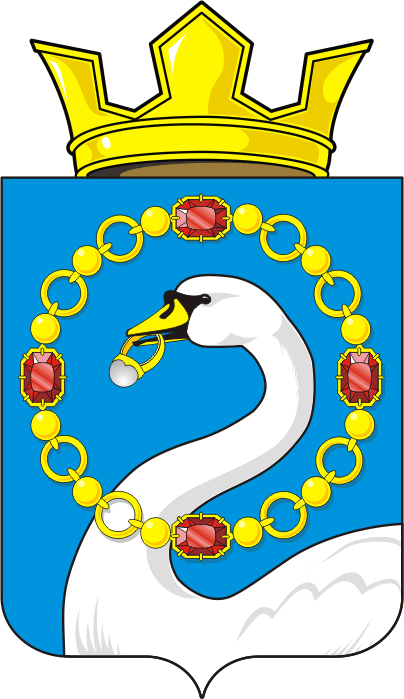 АДМИНИСТРАЦИЯ НИКОЛАЕВСКОГО СЕЛЬСОВЕТА САРАКТАШСКОГО РАЙОНА ОРЕНБУРГСКОЙ ОБЛАСТИП О С Т А Н О В Л Е Н И Е_________________________________________________________________________________________________________22.05.2023 г.                                  с. Николаевка                                    № 23-п                        Об установлении способов информирования граждан о введении запретов и (или) изменения схемы организации дорожного движения на автомобильных дорогах местного значения муниципального  образования Николаевский сельсовет Саракташского района Оренбургской области.В соответствии с ч. 4 ст. 21 Федерального закона от 10.12.1995  № 196-ФЗ «О безопасности дорожного движения», руководствуясь Уставом муниципального  образования Николаевский сельсовет Саракташского района Оренбургской области.1.Установить, что информирование граждан об установке дорожного знака или нанесении разметки, запрещающих въезд всех транспортных средств в данном направлении, остановку или стоянку транспортных средств либо обозначающих дорогу или проезжую часть с односторонним движением либо выезд на такую дорогу или проезжую часть, на автомобильных дорогах общего пользования местного значения, а также о причинах принятия такого решения осуществляется не позднее чем за двадцать дней до их установки или нанесении разметки администрацией муниципального  образования Николаевский сельсовет Саракташского района Оренбургской области следующими способами:1) посредством размещения информации на официальном сайте администрации муниципального  образования Николаевский сельсовет Саракташского района Оренбургской области в информационно-телекоммуникационной сети Интернет.	2) посредством размещения на информационном стенде администрации муниципального  образования Николаевский сельсовет Саракташского района Оренбургской области2. При введении временных ограничений движения граждане дополнительно информируются о сроках вводимых ограничений в порядке, установленным в пункте 1 настоящего постановления.3. Настоящее постановление вступает в силу со дня его официального опубликования.5. Контроль за выполнением постановления оставляю за собой. Глава муниципального образования   Николаевский сельсовет    	                                             Т.В. КалмыковаРазослано: прокуратуре, финансовый отдел администрации Саракташского района, официальный сайт администрации сельсовета, бухгалтерии сельсовета, в дело